UNIFORM POLICY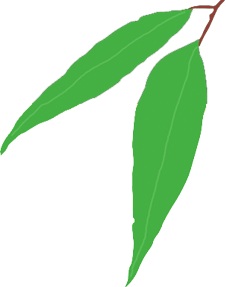 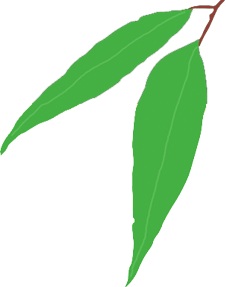 RationaleThe wearing of a school uniform brings many benefits, including:A sense of communitySafetyIncreased life of students’ other casual clothingMinimisation of fashion competition among studentsSchool ColoursThe school colours are bottle green and yellow tops combined with black bottoms.  All tops should be either bottle green or yellow, while trousers, skirts or shorts need to be black. Clothing that is in school colours but displays significant brands, slogans, logos, etc. is not considered to be within dress code.Dress CodeShirtsSchool short sleeve polo shirt (bottle green with yellow inserts with yellow school logo)Plain bottle green or plain yellow polo shirtPlain bottle green or plain yellow t-shirtPants / SkirtsPlain black tracksuit, leggings, cargo pants or plain black bootleg pantsPlain black (mid-thigh length) shorts, black basketball shorts or skorts – shorts should be of sufficient length and should be longer than where the student’s fingers reach when they put their arms straight down their sides. DressesBottle green and white gingham (checked) dressWindcheatersBottle green windcheater with hood and yellow school logoPlain bottle green windcheaterCurrent year 6 t-shirt and jumpersJacketsBottle green water repellent microfiber with yellow insertsPlain bottle green jacketHatsOur School has a Hat Policy which requires all students to wear a hat while outside throughout Terms 1, 3 & 4.  All hats must be without a toggle or stretchy chin strap (including those with quick release clips) as per Department for Education (DfE) RegulationsBottle green legionnaire cap Bottle green wide brimmed bucket hat with adjustable crownBaseball caps are not permittedShoes and SocksFor safety reasons we recommend closed-in shoes (preferably school shoes) or sneakersSturdy sandals that are appropriate for outdoor activities are acceptableThongs, crocs, surf sandals or shoes with a high or court heel are not suitable  Plain white or plain black sports or ankle socks are preferredFor safety reasons steel cap shoes are not permittedJewellery, Hair and Make upFor safety reasons jewellery (including necklaces, rings and bracelets) should be avoidedEarrings must be studs or small sleepers onlyNose rings and other facial piercings are not permittedMake-up and non-clear nail polish are not permittedFake nails are not encouragedThe colouring of hair is not recommendedFor health and safety and practical reasons, hair that is longer than shoulder length must be tied backFake tattoos are not permittedExemptionsAs outlined in Departmental guidelines, families may apply for exemption from our Dress Code by written request based on the following grounds:ReligiousCultural or ethnicNew student (time provided to purchase)Financial hardshipGenuine medical or family sicknessWhere to purchaseNew uniforms are available through the front office (please allow some delivery time for items not in stock). Some items are available through the Uniform Shop, Target, Big W and Best & Less.  Alternatively, the school has a limited assortment of second hand uniforms available for a gold coin donation to the school.  Please see the front office for access to the second hand uniform cupboard. The dress code in operationIt is realised that at times, due to family situations, students will come to school “out of uniform”.  In these cases, families should inform the school.  If teachers are not informed, they will communicate this through Seesaw. If a student continues to dress outside the school code, the leadership staff will liaise with the student’s family.Please Note:One of the Australian curriculum areas is P.E in which all children must participate. This can involve running, climbing, dancing and exercising.  Therefore, all children should be suitably attired in comfortable, practical clothing and footwear.  Please ensure all articles of clothing are labelled clearly with indelible marker pen on the clothing label.  Also, label coats, water bottle, bags and sandwich box where necessary.The school cannot accept any responsibility for damage, loss or theft of personal property.  